Lord Fairfax Community College & West Virginia University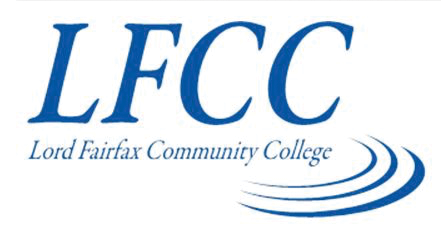 Associate of Science leading to 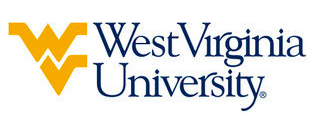 Bachelor of Arts in Chemistry (WVU-BA) Suggested Plan of Study *In order to complete programmatic requirements in a 4 year time frame, students must have completed PHY 201 or PHYS 101 prior to their first semester at West Virginia University. Students must have a C- or better in CHM 111 and CHM 112 to be admitted to the Chemistry program upon transferring to West Virginia University.  The WVU General Education Foundations curriculum (GEF) includes eight areas (F1-F8). F1 (Composition and Rhetoric), F2 (Science & Technology), and F3 (Mathematics & Quantitative Skills) are specified above. These 3 Areas will be fulfilled by General Education requirements at Lord Fairfax. Students must also complete 3 credit hours from each of the GEF Areas 4 through 7, and are encouraged to study the provided GEF chart to select electives that satisfy these requirements. By using the suggested plan of study above, students are able to fulfill this requirement prior to graduation from Lord Fairfax. Students not completing this requirement at LFCC will need to utilize ELECTIVE credit at WVU to do so.The WVU GEF curriculum also includes 9 credits (normally 3 three-credit courses) of Focus coursework (F8), to help students capitalize on the range and diversity of courses offered at WVU. In order to maximize connections, incorporate additional competencies, and encourage true breadth of study, students must fulfill the Focus through completion of one of the following academic paths: (a) completion of a minor; (b) completion of a double major or dual degree, or (c) completion of 9 credits of additional coursework from the list of courses approved for GEF Areas F1 through F7. Lord Fairfax students will fulfill 8 hours of this requirement with successful completion of MTH 174, CHM 112, and PHY 201 or PHYS 101. Students completing degrees in WVU’s Eberly College of Arts and Sciences are encouraged to work with their advisors to integrate completion of an academic minor or minors into their programs of study, to the degree allowed within elective hours. WVU offers over 100 minors that complement major fields of study, build on students’ unique interests, expand perspectives, and broaden skills. See http://catalog.wvu.edu/undergraduate/minors/#minorsofferedtext for a list of available minors. Lord Fairfax students may begin completion of certain minors at LFCC by utilizing ELECTIVE hours to take courses equivalent to the minor’s introductory requirements at WVU.Students who have questions about admission into their intended program, GEF requirements, GEF Focus courses, minors, or any other issue relating to academics at West Virginia University should contact the Office of Undergraduate Education at WVU.     The above transfer articulation of credit between West Virginia University and Garrett College, is approved by the Dean, or the Dean’s designee, and effective the date of the signature.  ____________________________________      	     ____________________________________          	_______________	       Print Name	 		           Signature		  	        DateValerie Lastinger Ph.D. Associate Dean for WVU’s Eberly College of Arts & SciencesLord Fairfax HoursWVU EquivalentHoursYear One, 1st SemesterENG 1113ENGL 1013ITE 1153CS 1TC3MTH 1613MATH 1293SDV 1001ORIN 1TC1CHM 1114CHM 115 & CHEM 115L4TOTAL1616Year One, 2nd SemesterENG 1123ENGL 1023HIS ELECTIVE3HIS ELECTIVE3MTH 1625MATH 1TC5CHM 1124CHEM 116  & CHEM 116L4TOTAL1515Year Two, 1st SemesterENG LIT ELECTIVE3ENG LIT ELECTIVE3SOCIAL SCI ELECTIVE3SOCIAL SCI ELECTIVE3PED/HLT1PE 1TC1ELECTIVE3ELECTIVE3CHEM 241+2455CHEM 233+2355TOTAL1515Year Two, 2nd SemesterCST 1103CSAD 2703SOCIAL SCI ELECTIVE3ELECTIVE3CHM 242+2465CHEM 234+2365HUM/FINE ARTS ELECTIVE3ELECTIVE3TOTAL1414LORD FAIRFAX OR WEST VIRGINIA UNIVERSITYLORD FAIRFAX OR WEST VIRGINIA UNIVERSITYLORD FAIRFAX OR WEST VIRGINIA UNIVERSITYLORD FAIRFAX OR WEST VIRGINIA UNIVERSITYLORD FAIRFAX OR WEST VIRGINIA UNIVERSITYLORD FAIRFAX OR WEST VIRGINIA UNIVERSITYSummer SessionSummer Session*PHY 201 or PHYS 101*PHY 201 or PHYS 10144WEST VIRGINIA UNIVERSITYWEST VIRGINIA UNIVERSITYWEST VIRGINIA UNIVERSITYWEST VIRGINIA UNIVERSITYWEST VIRGINIA UNIVERSITYWEST VIRGINIA UNIVERSITYYear Three, 1st SemesterYear Three, 2nd SemesterYear Three, 2nd SemesterFOR LANG 10133FOR LANG 102FOR LANG 1023CHEM 21544CHEM 341+342CHEM 341+3424PHYS 10244CHEM ELECTIVECHEM ELECTIVE3ELECTIVE33ELECTIVEELECTIVE3ELECTIVE11ELECTIVEELECTIVE1TOTAL1515TOTALTOTAL14Year Four, 1st SemesterYear Four, 2nd SemesterYear Four, 2nd SemesterFOR LANG 20333FOR LANG 204FOR LANG 2043CHEM 40111CHEM 403CHEM 4031CHEM ELECTIVE44ELECTIVEELECTIVE3ELECTIVE33ELECTIVEELECTIVE3ELECTIVE33ELECTIVEELECTIVE3TOTAL1414TOTALTOTAL13